Ҡ а р а р                                                                             ПОСТАНОВЛЕНИЕ09 февраль 2021-й.	                          №3	                          09 февраля 2021 г.Об утверждении Плана работы комиссии межведомственного Совета по работе с неблагополучными семьями и гражданами на  территории  сельского поселения Юмашевский сельсовет муниципального района  Чекмагушевский район Республики Башкортостан на 2021 год    Администрация сельского поселения Юмашевский сельсовет муниципального района Чекмагушевский район Республики Башкортостан постановляет:1. Утвердить план работы межведомственного совета по работе с семьями, находящимися в трудных жизненных условиях и социально опасном положении на территории сельского поселения Юмашевский сельсовет муниципального района Чекмагушевский район Республики Башкортостан  на  2021 год согласно приложению.2. Обнародовать данное постановление в здании администрации по адресу: Республика Башкортостан, Чекмагушевский район, с. Юмашево,                             ул. Советская, д. 10 и разместить на официальном сайте администрации сельского поселения Юмашевский сельсовет.3. Контроль за выполнением настоящего постановления оставляю за собой.Глава сельского поселения                                                 Р.Х. СалимгарееваПриложение к постановлениюАдминистрации сельского поселенияЮмашевский сельсоветМуниципального районаЧекмагушевский районРеспублики Башкортостан№3 от 09.02.2021 года.                                                        План работы межведомственного совета по работе с семьями, находящимися в трудных жизненных условиях и социально опасном положении на территории сельского поселения Юмашевский сельсовет муниципального района Чекмагушевский район Республики Башкортостан  на  2021 год.Секретарь комиссии:                                                                    Сайдякова А.Л.   БАШҠОРТОСТАН  РЕСПУБЛИКАҺЫСАҠМАҒОШ  РАЙОНЫ муниципаль районЫНЫҢ   ЙОМАШ АУЫЛ СОВЕТЫ АУЫЛ  БИЛӘмӘҺЕ  ХАКИМИӘТЕ452227,  Йомаш ауылы,  Совет урамы,10тел. (34796) 27-2-69, 27-2-24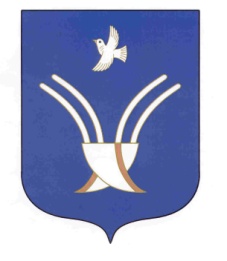 Администрациясельского поселенияЮМАШЕВСКИЙ СЕЛЬСОВЕТмуниципального района Чекмагушевский район Республики Башкортостан452227, с.  Юмашево, ул.  Советская. 10 тел. (34796) 27-2-69, 27-2-24№Проводимые мероприятияСроки исполненияОтветственные исполнителиОтветственные исполнителиВопросы для рассмотрения на заседании комиссииВопросы для рассмотрения на заседании комиссииВопросы для рассмотрения на заседании комиссииВопросы для рассмотрения на заседании комиссииВопросы для рассмотрения на заседании комиссии 1О взаимодействии всех субъектов профилактики на территории поселения по своевременному выявлению неблагополучных семей, работе с семьями СОП и «группы риска»январьПредседатель комиссииПредседатель комиссии 2О работе с неблагополучными семьями и трудновоспитуемыми подростками на территории поселенияфевральПредседатель комиссииПредседатель комиссии 3Об организации летней оздоровительной кампании и занятости подростковМайПредседатель комиссииПредседатель комиссии4 О работе, проводимой учреждениями образования, по профилактике семейного и детского неблагополучияиюльПредставители учреждений (по согласованию)Представители учреждений (по согласованию) 5Анализ работы комиссии за первое полугодие с семьями, находящимися СОП.Уточнение списка семей СОП и группы рискаИюльПредседатель комиссииПредседатель комиссии6 Об итогах проведения летней оздоровительной кампании и летней занятости несовершеннолетнихСентябрьПредседатель комиссииПредседатель комиссии 7О занятых дополнительным образованием в секциях, кружках детей, в т.ч. из семей, состоящих на учете в КДН и ЗПНоябрьРуководители учреждений культуры (по согласованию), соц.педагог школыРуководители учреждений культуры (по согласованию), соц.педагог школы8 Об итогах работы КДН поселения за 2021 год и задачах на 2022 годДекабрьПредседатель комиссииПредседатель комиссииОрганизационная работа и мероприятия по профилактике детской  безнадзорности и правонарушений  несовершеннолетних, по выявлению семей и детей, оказавшихся в трудной жизненной ситуации или в социально опасном положении, профилактике социального сиротства и семейного неблагополучияОрганизационная работа и мероприятия по профилактике детской  безнадзорности и правонарушений  несовершеннолетних, по выявлению семей и детей, оказавшихся в трудной жизненной ситуации или в социально опасном положении, профилактике социального сиротства и семейного неблагополучияОрганизационная работа и мероприятия по профилактике детской  безнадзорности и правонарушений  несовершеннолетних, по выявлению семей и детей, оказавшихся в трудной жизненной ситуации или в социально опасном положении, профилактике социального сиротства и семейного неблагополучияОрганизационная работа и мероприятия по профилактике детской  безнадзорности и правонарушений  несовершеннолетних, по выявлению семей и детей, оказавшихся в трудной жизненной ситуации или в социально опасном положении, профилактике социального сиротства и семейного неблагополучия1Рассмотрение персональных дел семей, находящихся в СОП и «группе риска»По мере необходимостиЧлены комиссииЧлены комиссии2Осуществление выездных заседаний совместно с районной комиссией по ДНПо мере необходимостиЧлены комиссииЧлены комиссии3Участие в совещаниях по вопросам профилактической работы на территории районаВ течение годаПредседатель комиссииПредседатель комиссии4Проведение обследования жилищно-бытовых условий проживания несовершеннолетних в семьях  СОП и  «группы риска»По мере необходимостиЧлены комиссии Члены комиссии 5Информирование КДН  Брейтовского района, отдела полиции Брейтовское о  выявленных семьях СОП и  «группы риска» на территории поселенияВ течение годаЧлены комиссииЧлены комиссии6Организация и проведение работы по привлечению несовершеннолетних из семей СОП и «группы риска» к занятиям в технических,  спортивных и художественных кружках, секциях, участию в мероприятияхВ течение годаРуководители учреждений культуры (по согласованию)Руководители учреждений культуры (по согласованию)7Оказание правовой, медицинской, материальной помощи семьям СОП и «группы риска»По мере необходимостиЧлены комиссииЧлены комиссии8Проведение корректировки банка данных семей, состоящих на учете КДНВ течение годаСекретарь комиссииСекретарь комиссии9Участие в рассмотрении вопросов по защите прав несовершеннолетних в судахПо мере необходимостиЧлены комиссииЧлены комиссии10Провести комплекс мероприятий по организации отдыха подростков, проживающих в неблагополучных семьях, состоящих на учёте в КДНМай-августЧлены комиссииЧлены комиссии11Продолжать работу по выявлению безнадзорных  несовершеннолетних, родителей, опекунов, попечителей, не выполняющих обязанности по содержанию, воспитанию и обучению несовершеннолетних и принятие мер к таким лицамВ течение годаЧлены комиссииЧлены комиссии12Проводить сверку с отделом полиции Брейтовское  по спискам, состоящих на учете несовершеннолетних, жителей сельского поселенияВ течение годаСекретарь комиссииСекретарь комиссии13Продолжить индивидуально - профилактическую работу с несовершеннолетними и родителями, состоящими на учете ПостоянноПредседатель комиссииПредседатель комиссии